Digital Signal Processing (DSP) LabExp.4 Basic Operations of Discrete Time Sequence%%EX))plot the following sequence: %%x(n)={ 1, 0 ,[-3],-2,3}clear allclose allx=[ 1 0 -3 -2 3]n=[-2 -1 0 1 2]figure(1)subplot(3,1,1)stem(n,x,'b','linewidth',2)axis([-3 3 -4 4])xlabel('time')ylabel('Amplitude')title('x(n)={ 1,0 ,[-3],-2,3}')%$$$$$$$$$$$$$$$$$$$$$$$$$$$$$$$$$$$$$$$$$delay ( right shift ) operation of the sequence  x(n-1) %%%%%$$$$$$$$$$$$$$$$$$$$$$$$$$$$$$$$$$$$$$$$$m=n+1subplot(3,1,2)stem(m,x,'r','LineWidth',2);axis([-7 7 -3 3])xlabel('time')ylabel('Amplitude')title('delay ( right shift ) operation of the sequence x(n-1)')%$$$$$$$$$$$$$$$$$$$$$$$$$$$$$$$$$$$$$$$$$Advance ( left shift ) operation of the sequence  x(n+1)%$$$$$$$$$$$$$$$$$$$$$$$$$$$$$$$$$$$$$$$$$k=n-1subplot(3,1,3)stem(k,x,'r','LineWidth',2);axis([-7 7 -3 3])xlabel('time')ylabel('Amplitude')title('Advance ( left shift ) operation of the sequence x(n+1)')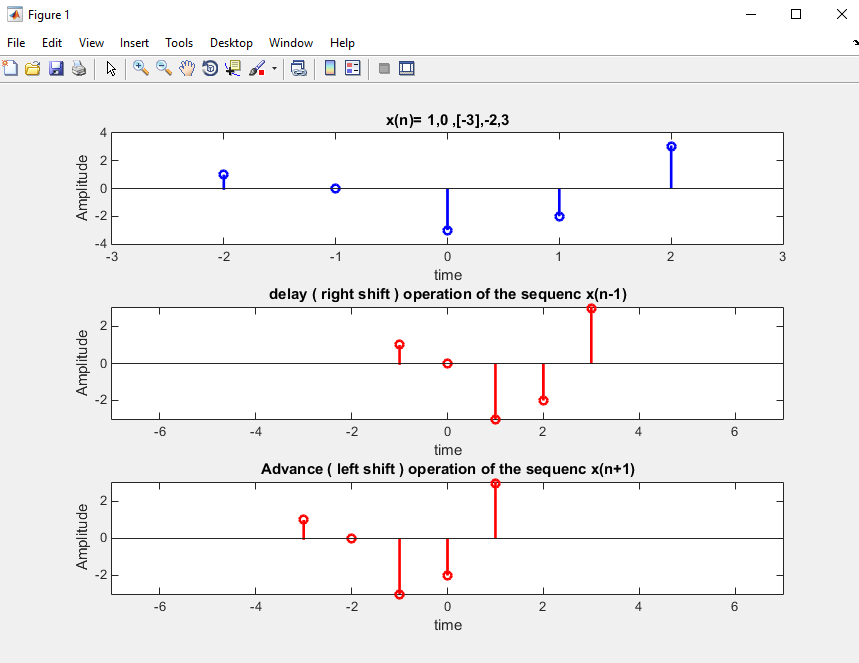 